Dzień Ziemi  -  22 kwietnia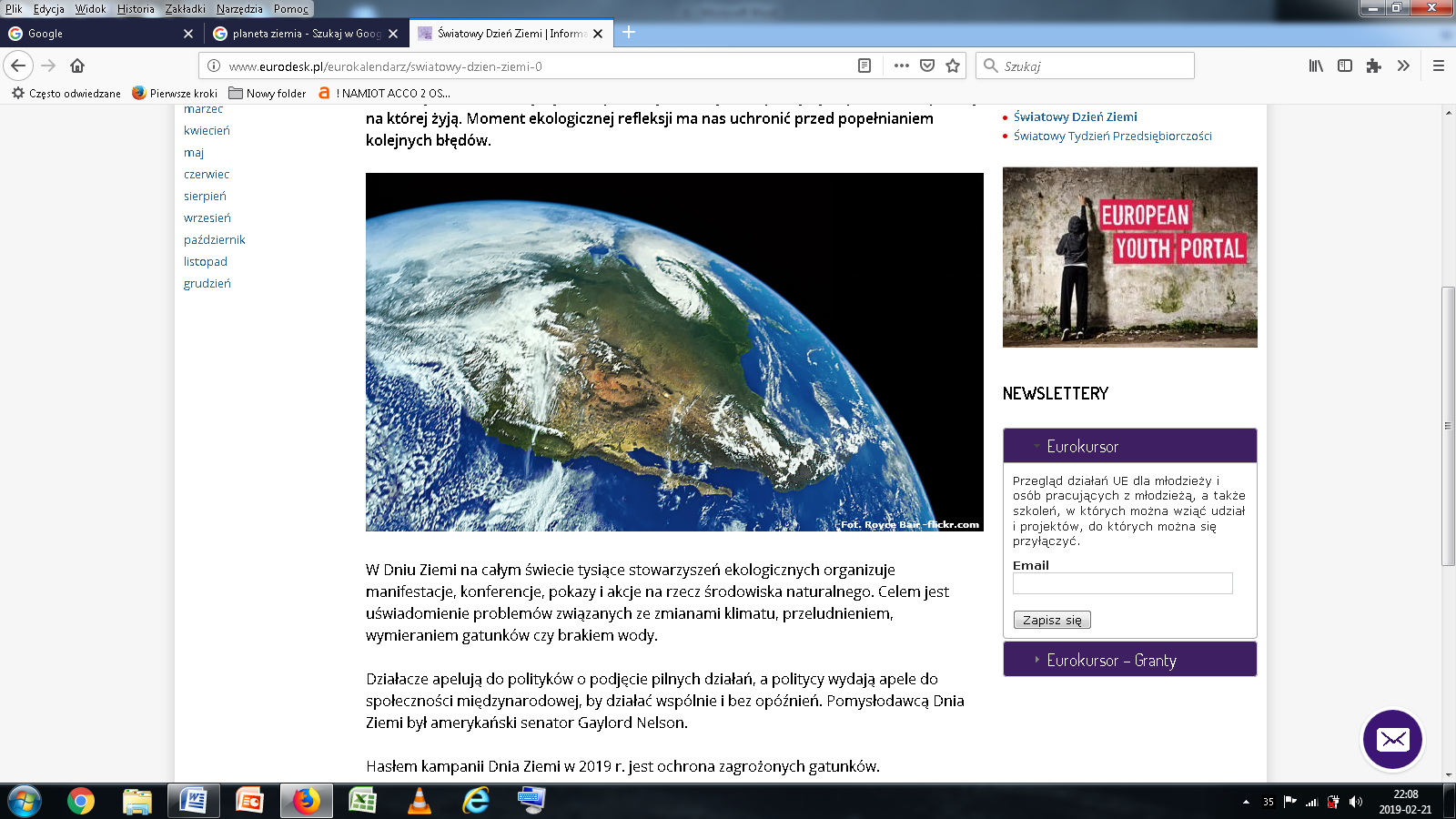 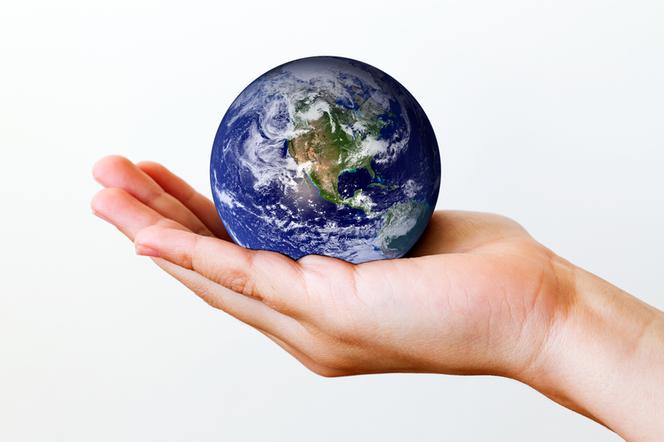 